Приложение 3Техника плетения геркулесова узлаПриготовьте 2 нити по 50 см и приколите каждую за конец к подушке.1-ю свободную нить  расположите на подушке горизонтально (слева направо) и наложите на  2-ю, обогните ею 1-ю  и опустите 2-ю вниз – получилась половина узла  (Рис.а).Снова положите горизонтально  1-ю нить (справа налево), наложите на нее 2-ю нить, обогните ею 1-ю и опустите  вниз 1-ю нить. Затяните  узел. (Рис.б).Если начинать завязывать узел с правой нити, то получится геркулесов узел с перекладиной справа (Рис.в).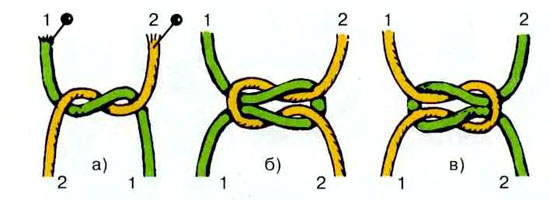 Цепочка из геркулесовых узлов: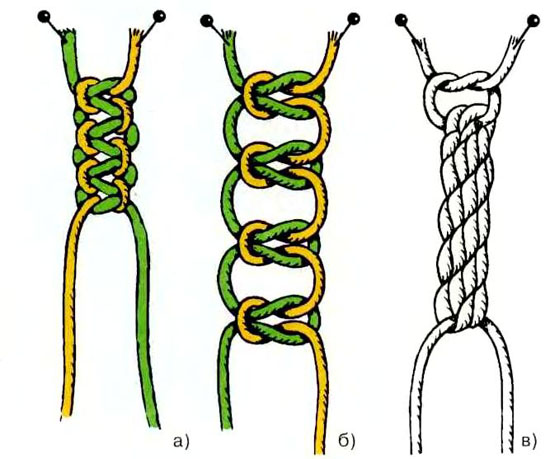 